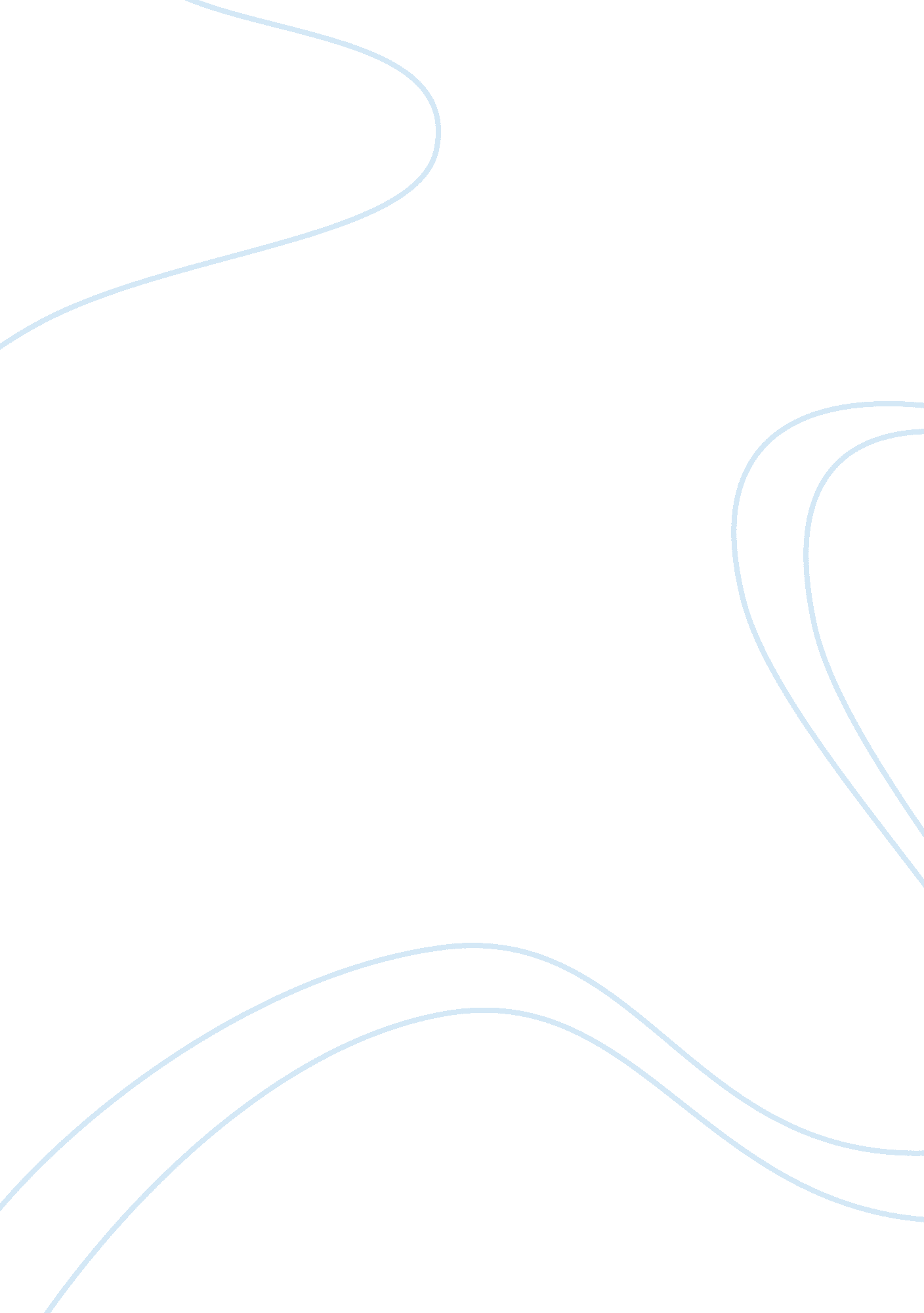 ArtworksHistory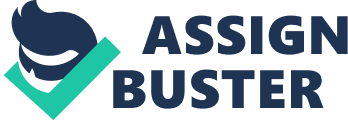 Due: Art Works As an art collector, I would prefer to collect the following art pieces The Starry Night, 1889 by: Vincent van Gogh 
Starry Night by Vincent van Gogh is considered to be one of the most popular in modern culture and one cannot ignore himself from gazing at this magnificent piece of art. Few of the elements compelled me to choose this mind-boggling artwork and influenced me very differently. In the picture we can see the night sky covered with a blanket of clouds, shining stars illuminating themselves by their own sparkling light and crescent moon ablaze. We all can relate to this scene, irrespective how exaggerated they may look to some individuals. 
This shining blue night sky keeps my eyes engaged as i cant stop myself from following these surreal curves and bundle of dots amalgamated together. The depth of the painting can be seen when one observes a massive structure in darker tone towards the left, giving a greater sense of magnitude. Where as one gets a peaceful feeling when his eyes scrutinizes the small town hidden under the trail of hills. 
2. Girl with a Pearl Earring, c. 1665 by: Johannes Vermeer 
One of the most captivating artworks of all times, ‘ Girl with a pearl earring illustrates a timeless beauty, a girl gazing at us with an exotic turban on her head. Her magical eyes and partially-opened lips engages our senses and gives depth to the painting. Her reminiscent attire give this picture this timeless feeling with surely a lasting quality. Due to his remarkable painting techniques, this artwork became a subject of poignant interest. The sense of realism is reflected in this painting because of those minute details which Vermeer give to these paintings i. e white tiny dots on either ends of her lips, that surreal look of her skin and the delicacy reflecting in the pearl she’s wearing. 
3. Art History Behind Edvard Munch’s The Scream(1893)‎ 
Just like Vincent’s Starry night, Munch uses those similar simplistic figures and vibrant colors with exaggerated details. After executing this artwork during the transitional phase of art history, Munch helped the other artists to demonstrate their inner feelings and emotions and express them beautifully in their paintings, rather than focusing on the outer appearance of different figures and objects. Why i chose this artwork? Well this one is different from all others. One has to go in its depth to get the real meaning which rests behinds this painting. Such an abstract image focuses on the subjective emotions and portrays that raw human emotion. Because of his brushwork using such vibrant layers of colors, it helps the onlooker to grab that subjective vocabulary for his very own interpretation of these subjects and this is exactly why it makes this artwork interesting. 
4. A Visual Analysis of Monet’s Nymphéas [Water Lilies] 
This artwork is one of the best examples of impressionist art. It focuses on Monet’s personal flower garden located in Giverny which grabbed all his attention in his later years of life. The painting delivers the exigent state of present and helps to preserve the temporary and transitory moments which can never be repeated. Monet’s love for beauty and aesthetic sense can be felt in this painting. Just to capture the different angles of the water at different times, he constructed the pond himself again. Using numberable compositions, painting techniques nd brushstrokes, this artwork attains the highest degree of quality. Through different patches and scrawls, depth was added to these delicate lillies. In nutshell, this artwork preoccupies and illustrates his life complexities, his various methods and ambitions. 
5. Guernica by Pablo Picasso: 
Well like many of the artworks, its not that easy to get to the real meaning of this painting. Looking through it carefully, i analyzed several things. Firstly it demonstrates the significance of Spain, war and yes, bullfighting! It gives a detailed visual account on the calamitous and turbulent effects of war on both the genders, how they got affected as a civilian as well as a whole community. The baby clasped inside the mother’s hands seems to be dead, likely due to bombing. Making the interpretation of horses and bulls tough, this artwork acts like a reminder of all the adversities of war and certainly acts like an anti-war symbol. 